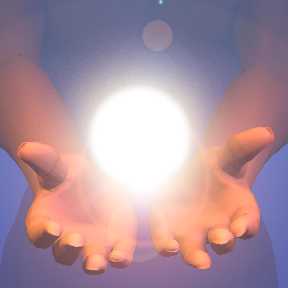 ЗАЯВКА  на финансирование гуманитарного проектаучреждения «Кировский районный центр социального обслуживания населения»1.Наименование проекта«Моя жизнь не продается»2.Наименование организацииучреждение «Кировский районный центр социального обслуживания населения»3.Физический и юридический адрес организации, телефон, факс, е-mailМогилевская область, г.Кировск, ул.Кирова, д.63, 80223779533, kirovsk.c@mintrud.by4.Информация об организацииВ 2000 году создано учреждение «Кировский районный центр социального обслуживания населения» для улучшения работы с населением по месту жительства.Основные направления деятельности организации:-выявление и дифференцированный (по категориям) учет граждан, находящихся в трудной жизненной ситуации, определение необходимых им форм социального обслуживания, видов социальных услуг  др. В учреждении работает 92 работника (штатная численность 96 чел.), в том числе руководители структурных подразделений 10 человек, специалистов 23, рабочих 15, социальных работников 445.Руководитель организацииДиректор центра Ольга Николаевна Мержий, 80223773026.Менеджер проектаДятлова Ольга Александровна, заведующий отделением социальной адаптации и реабилитации и сопровождаемого проживания, 80223777303; +375293204965, kirovsk.c@mintrud.by7.Прежняя помощь, полученная от других иностранных источников-8.Требуемая сумма3300 бел.рублей9.Софинансирование2200 бел.рублей10.Срок проекта1 год11.Цель проекта   Повышение осведомленности молодых людей с инвалидностью, граждан  пожилого возрастаи лиц из числа детей-сирот и детей, оставшихся без попечения родителей, о реальной обстановке в сфере торговли людьми, о жестокости любых форм эксплуатации и её последствиях для потерпевших.12.Задачи проекта    Улучшение качества жизни лиц из числа детей – сирот и детей, оставшихся без попечения родителей и дети – сироты, инвалиды, посещающие отделение дневного пребывания для инвалидов учреждения «Кировский РЦСОН», в количестве 30 человек, имеющих возрастные границы от 18 до 55 лет.     В настоящее время остро зазвучала проблема торговли людьми и насилия. Учитывая возрастающую актуальность и значимость данной проблемы, особое внимание во всём мире уделяется борьбе с торговлей людьми, где немаловажная роль отводится профилактической работе с молодёжью по предупреждению торговли людьми. Основную группу риска пострадавших от работорговцев составляет молодежь в возрасте от 16 до 31 года. Это наиболее мобильная категория населения в активном трудовом возрасте, которая стремится к улучшению своего материального положения, к изменению своего социального статуса.    Лица из числа детей-сирот и детей, оставшихся без попечения родителей,  относятся к группе риска, так как это молодые люди в возрасте от 18 до 23 лет, как правило, окончившие либо заканчивающие учреждения образования, которые приобретают свои первые рабочие места. Оплата труда молодых людей часто не устраивает, и тогда возникает вопрос вторичного трудоустройства или, как вариант, выезд для трудоустройства в Российскую Федерацию.     Несколько прискорбно замечать, что данную проблему слабо освещают для  такой категории людей, как люди, имеющие ограничение здоровья. Ведь слабое  здоровье – главный фактор, который увеличивает риск торговли людьми, насилия и жестокого обращения. 13.Детальное описание деятельности в рамках проекта в соответствии с поставленными задачами    Создание волонтерских отрядов  из числа детей-сирот, и детей, оставшихся без попечения родителей,граждан  с ограничениями и  пожилого возраста.    Создание во взаимодействии с районными органами власти, отделом по образованию, спорту и туризму райисполкома, учреждением здравоохранения «Кировская центральная районная больница» волонтерской группы по оказанию консультационной, информационной,  медицинской и правовой помощи.    Проведение информационных встреч, мониторингов,тренингов, круглых столов по предупреждению торговли людьми.    Оказание помощи в виде продуктовых наборов, медицинских приборов, средств личной гигиены.14.Обоснование проекта    Проект сосредоточит внимание на проблемах торговли людьми, касающихся молодежи и взрослых жертв обоих полов, а также людей, имеющих инвалидность, так как торговле подвергаются и мужчины, и женщины, и люди с ограничением здоровья.  И это проблема, на наш взгляд, может быть решена путем реализации инициативы.    Кроме того, мероприятия позволят создать условия для успешной адаптации и социализации молодых людей с инвалидностью и лиц из числа детей-сирот и детей, оставшихся без попечения родителей.  15.Деятельность после окончания проекта    После завершения финансовой поддержки со стороны донора инициатива будет продолжена.    Волонтерский отряд продолжит свою деятельность, вовлекая в свои ряды новых волонтеров из числа молодежи, граждан пожилого возраста. Кроме того, реализация волонтерской мини-инициативы поможет укрепить и расширить знания целевой группы по проблеме - торговли людьми, тем самым  привлекая  внимание общественности к тому, что торговле людьми подвергаются не только здоровые мужчины и женщины, но и такая категория граждан как инвалиды и лица из числа детей-сирот, и детей, оставшихся без попечения родителей.16.Бюджет проекта5500 бел.рублей